Kołaczkowo, dnia 15 października 2021 r.OŚ.6220.6.2019OBWIESZCZENIE	Zgodnie z art. 49, art. 36 § 1 ustawy z dnia 14 czerwca 1960 r. Kodeks postępowania administracyjnego (tekst jednolity Dz. U. z 2021 r., poz. 735), w związku z art. 74 ust 3 ustawy z dnia 3 października 2008 r. 
o udostępnianiu informacji o środowisku i jego ochronie, udziale społeczeństwa w ochronie środowiska 
oraz o ocenach oddziaływania na środowisko (tekst jednolity Dz. U. z 2021 r., poz. 247 ze zmianami),ZAWIADAMIAMstrony postępowania, że w toku postępowania w sprawie wydania decyzji o środowiskowych uwarunkowaniach dla przedsięwzięcia pn.: „Rozbudowa istniejącej galwanizerni na działce ewidencyjnej nr 283, obręb Zieliniec, gmina Kołaczkowo”Marszałek Województwa Wielkopolskiego wezwał inwestora do uzupełnienia raportu oddziaływania na środowisko pismem znak:DSR-II-1.7030.1.63.2019 z 06.05.2021 r.DSR-III.7030.1.24.2021 z 04.08.2021 r.i postanowieniem znak DSR-III.7030.1.24.2021 z 08.10.2021 r. zaopiniował pozytywnie realizację ww. przedsięwzięcia;Regionalny Dyrektor Ochrony Środowiska w Poznaniu wezwał inwestora do uzupełnienia raportu oddziaływania na środowisko pismem znak:WOO-II.4221.225.2019.BM.2 z 14.01.2020 r.WOO-II.4221.225.2019.BM.5 z 10.03.2020 r.WOO-II.4221.225.2019.BM.7 z 14.05.2020 r.WOO-II.4221.225.2019.BM.9 z 23.06.2020 r.i postanowieniem znak WOO-II.4221.225.2019.BM.13 z 18.09.2020 r. uzgodnił warunki realizacji przedsięwzięcia;Dyrektor Regionalnego Zarządu Gospodarki Wodnej Wód Polskich w Poznaniu wezwał inwestora do uzupełnienia raportu oddziaływania na środowisko pismem znak:PO.RZŚ.436.109.1.2019.KP z dnia 18.12.2019 r.i postanowieniem znak PO.RZŚ.436.109.2.2019.KP z dnia 14.01.2020 r. uzgodnił ww. przedsięwzięcie oraz określił warunki jego realizacji;Państwowy Powiatowy Inspektor Sanitarny, pismem znak ON.NS.722.8.2019 z dnia 19.12.2019 r. zaopiniował warunki w zakresie wymagań higienicznych i zdrowotnych;w dniu 15.10.2021 r. organ prowadzący postępowanie przesłał kserokopię materiału dowodowego zgromadzonego w toku postępowania o wydanie decyzji o środowiskowych uwarunkowaniach 
dla ww. przedsięwzięcia do Marszałka Województwa Wielkopolskiego, Regionalnego Dyrektora Ochrony Środowiska w Poznaniu, Dyrektora Regionalnego Zarządu Gospodarki Wodnej Wód Polskich w Poznaniu i Państwowego Powiatowego Inspektora Sanitarnego we Wrześni z prośbą o zajęcie stanowiska, czy podtrzymują swoje opinie/uzgodnienia zawarte w ww. pismach;sprawa dotycząca wydania decyzji o środowiskowych uwarunkowaniach dla przedmiotowego przedsięwzięcia nie może zostać wydana w terminie. Przyczyną zwłoki jest konieczność zapoznania 
ww. organów ze zgromadzonym materiałem w sprawie i uzyskania ponownego stanowiska oraz analiza zgromadzonego materiału przed wydaniem decyzji. Zawiadamiam o wyznaczeniu nowego terminu wydania decyzji o środowiskowych uwarunkowaniach do 16 grudnia 2021 r. Na podstawie art. 37 §1 k.p.a. 
stronie służy prawo do wniesienia ponaglenia do Samorządowego Kolegium Odwoławczego w Poznaniu 
za pośrednictwem Wójta Gminy Kołaczkowo, jeżeli postępowanie jest prowadzone dłużej 
niż jest to niezbędne do załatwienia sprawy (przewlekłość). Zgodnie z art. 37 § 2 ustawy 
z dnia 14 czerwca 1960 r. – Kodeks postępowania administracyjnego ponaglenie winno zawierać uzasadnienie. Liczba stron postępowania w przedmiotowej sprawie przekracza 10, zatem zgodnie z art. 74 ust. 3 ustawy z dnia 3 października 2008 r. o udostępnieniu informacji o środowisku i jego ochronie, 
udziale społeczeństwa w ochronie środowiska oraz o ocenach oddziaływania na środowisko, stosuje się przepis art. 49 ustawy Kodeks postępowania administracyjnego przewidujący zawiadomienie stron o czynnościach postępowania przez obwieszczenie lub inny zwyczajowo przyjęty sposób publicznego ogłaszania.Informuję osoby, którym przysługuje status strony o możliwości zapoznania się z dokumentacją sprawy w siedzibie Urzędu Gminy w Kołaczkowie, w godzinach urzędowania, oraz prawie do czynnego udziału w każdym stadium postępowania, w tym do sporządzania notatek i odpisów oraz zgłaszania ewentualnych uwag i wniosków.Celem usprawnienia dokonania czynności administracyjnych i ustalenia dogodnego terminu wizyty zachęcamy do wcześniejszego kontaktu telefonicznego z osobą prowadzącą sprawę. Zainteresowane Strony mogą składać uwagi i wnioski w powyższej sprawie osobiście, przez pełnomocnika lub na piśmie na adres tutejszego urzędu. Uwagi i wnioski można również składać za pośrednictwem platformy e-PUAP. W okresie stanu zagrożenia epidemicznego lub stanu epidemii ogłoszonego z powodu COVID-19 
zaleca się przesłanie uwag i wniosków za pośrednictwem operatora pocztowego lub dostarczenie dokumentów osobiście poprzez złożenie ich w skrzynce podawczej umieszczonej w budynku Urzędu Gminy 
w Kołaczkowie (na półpiętrze).W okresie, w którym z powodu wprowadzanych rozwiązań, ograniczeń czy zakazów/nakazów związanych z „COVID-19” mogłaby być ograniczona możliwość osobistego składania uwag i wniosków 
w sprawie lub zapoznanie się z aktami sprawy, prosimy o kontakt telefoniczny z osobą prowadzącą sprawę 
(nr telefonu: 61-4380341) w godzinach urzędowania) lub poprzez pocztę elektroniczną na adres: ug@kolaczkowo.pl lub srodowisko@kolaczkowo.pl celem ustalenia aktualnych możliwości oraz sposobu 
i miejsca złożenia uwag, wniosków lub udostępnienia stronie akt sprawy. Dokumenty można również składać za pośrednictwem platformy e-PUAP.Zawiadomienie uważa się za dokonane po upływie 14 dni od dnia, w którym nastąpiło publiczne obwieszczenie, inne publiczne ogłoszenie lub udostępnienie pisma w Biuletynie Informacji Publicznej 
(art.49 § 2 Kpa).Publiczne udostępnienie niniejszego zawiadomienia w Biuletynie Informacji Publicznej 
Urzędu Gminy w Kołaczkowie następuje z dniem 18października 2021 r.WÓJTTERESA WASZAKOtrzymują:Inwestor/wnioskodawca,Strony postępowania poprzez niniejsze obwieszczenie;a/a.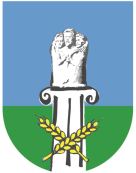 WÓJT GMINY KOŁACZKOWOPLAC REYMONTA 3, 62-306 KOŁACZKOWO